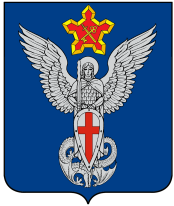 АдминистрацияЕрзовского городского поселенияГородищенского муниципального районаВолгоградской области403010, р.п. Ерзовка, ул. Мелиоративная, дом 2,  тел/факс: (84468) 4-76-20, 4-79-15П О С Т А Н О В Л Е Н И Еот 22 июня 2016 г.                        № 177О внесении изменений в Постановление администрации № 35 от 05.03.2013 г. «Об утверждении реестра муниципальных и государственных услуг Ерзовского городского поселения Городищенского муниципального района Волгоградской области»           В соответствии с Федеральным законом № 210-ФЗ «Об организации представления государственных и муниципальных услуг», в связи с разработкой и утверждением новых административных регламентов предоставления муниципальных услуг на территории Ерзовского городского поселения, в целях упорядочения предоставления муниципальных и государственных услуг Ерзовского городского поселения, ПОСТАНОВЛЯЮ:1. Утвердить Реестр муниципальных и государственных услуг Ерзовского городского поселения Городищенского муниципального района Волгоградской области в новой редакции. 2. Постановление администрации Ерзовского городского поселения № 136 от 19 мая 2016 года признать утратившим силу. 3.  Контроль за исполнением настоящего постановления оставляю за собой.Глава Ерзовскогогородского поселения                                                                               А.А. Курнаков